                                       Základná škola s MŠ, Tajovského ul., POPRAD  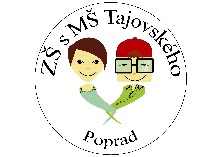                                                      Tajovského ulica 2764 /17, 058 01 Poprad       Príloha č.2Rodič (zákonný zástupca)Základná škola s materskou školou Tajovského 2764/17058 01  POPRAD                                                                                        Dátum :.................................................Vec: Žiadosť o vrátenie preplatku.Týmto Vás žiadam o vrátenie preplatku vzniknutého odpustením, alebo nesprávnou úhradou príspevku za pobyt dieťaťa v materskej škole :Priezvisko a meno dieťaťa: ................................................................Dátum narodenia: ...............................................................................Preplatok prosím zaslať na číslo účtu v tvare IBAN v banke (názov banky):..............................                                                                          .............................................................................                                                                             Podpis žiadateľaPotvrdenie školy:Potvrdzujem, že dieťa má preplatok vo výške :     ..................................................€                                                                                     .......................................................                                                                                      Podpis a pečiatka školyTelefón                                          E-mail                                  Internet                                         IČO+421-910890338         msmladeze@gmail.com           msmladezepp.edupage.org                 17068215Priezvisko a meno rodiča Adresa na ktorej sa rodič zdržiava Telefónne číslo rodiča  